                                       Педагог қызметінің нәтижелері 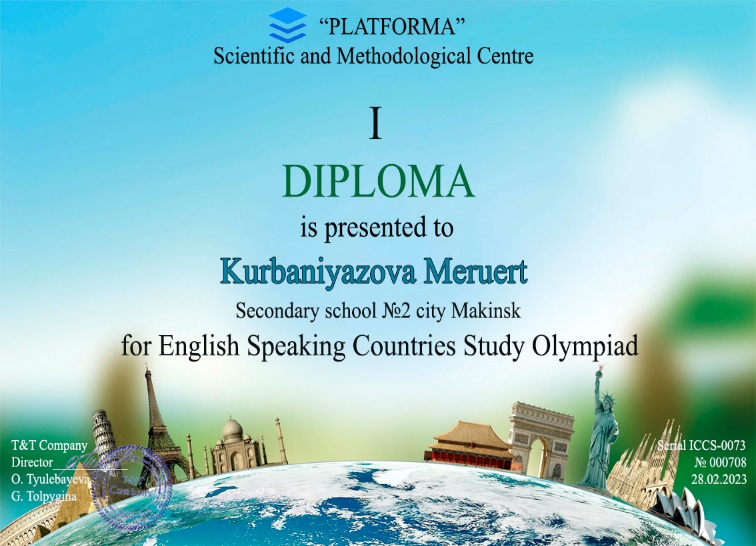 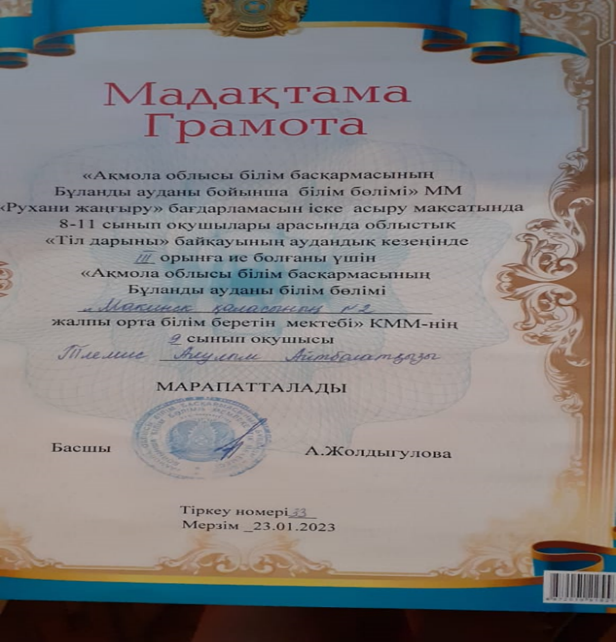 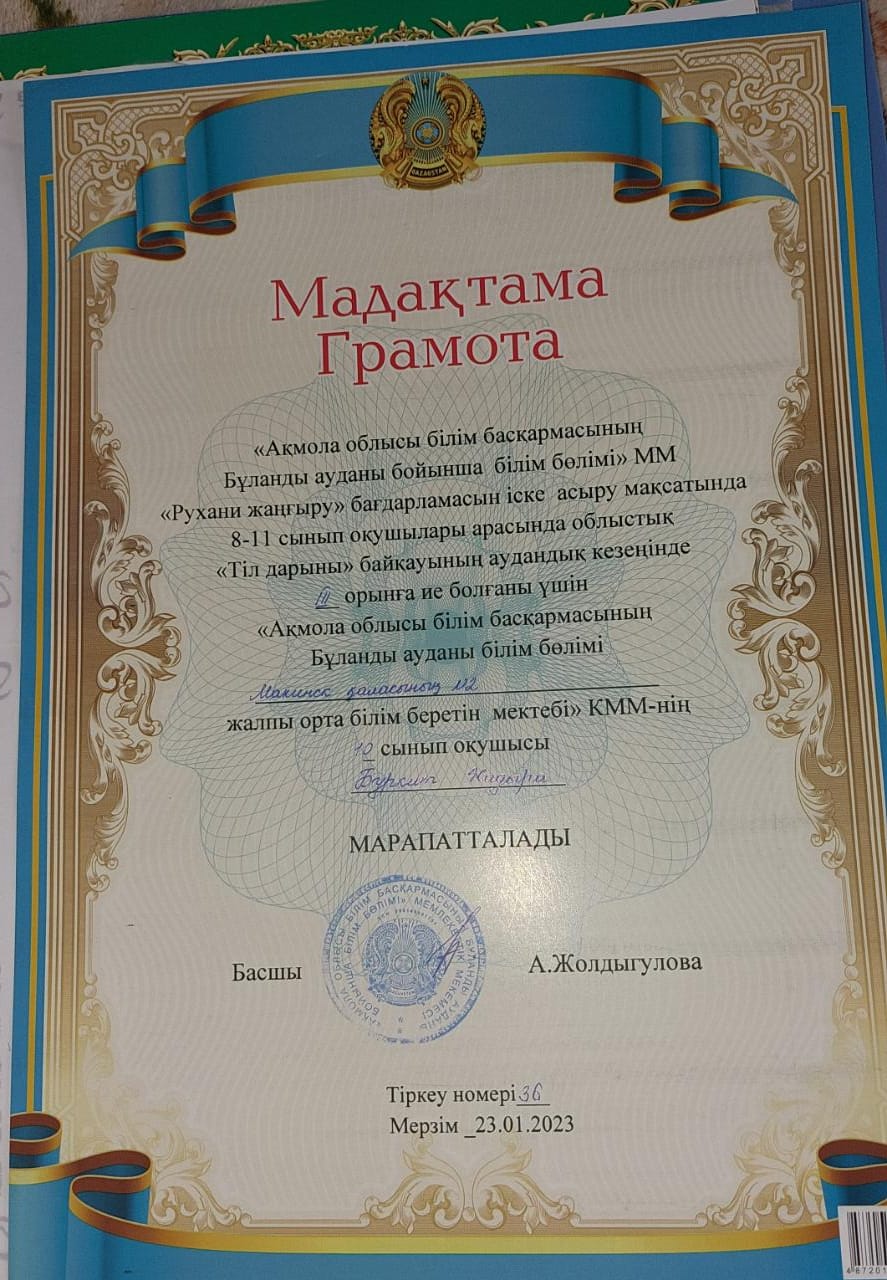 №Оқушының аты -жөніАтауыДеңгейі (аудандық ,облыстық ,Республикалық )жылы1Тлеміс  Аяулым “Тіл Дарыны” байқауы Аудандық  3  орын 20232Тлеміс  Аяулым“Тіл Дарыны”  байқауыОблыстан сертификат 20223Бүркіт Жадыра “Тіл Дарыны” байқауыАудандық 3  орын 20234Құрбаниязова МеруертFor English Speaking Countries Study Olimpiad Республикалық   1 дәрежелі диплом 2023